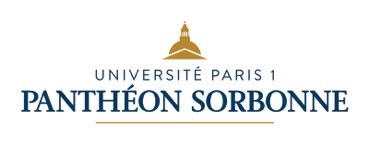 Summer school« TECHNIQUES PICTURALES (1400-1900) »Malher Center, Paris, July 4-8, 2022The summer school “Techniques Picturales (1400-1900)” will explore certain aspects of the history of painting through the lens of technology. Key techniques such as drawing and the production of multiples, the preparation of canvases and oil painting, or color and its modes of production will be studied. Each point will be developed through an artistic school and nourished by the interventions of art historians, researchers in heritage studies, curators, and conservators.The school seeks twelve PhD students who are in art history or heritage studies, or who are registered in a Master’s program and are considering a doctorate. The course aims for participants to gain a fundamental knowledge of technological studies and to experiment with key techniques.  In the morning, lectures will be given in context in various Parisian museums. These will give participants an overview of each artistic school addressed. The afternoons will take place in the workshops of the Malher Center. Participants will be asked to use a drawing machine, to fabricate pigments or to reproduce the compositional elements of works seen in the morning sessions.Two brown bag lunches will be held during the week. In ten-minute sessions, participants will present their research topic, which they will link to the theme of technology. Exchange and debate between the students are encouraged during these sessions.Apart from the introductions on Monday and Wednesday, which will be in English, the language of the summer school will be French. The summer school is free of charge. Transportation costs may be covered upon request.The project is coordinated by Claire Betelu and Sarah Gould, Associate Professors at the School of Art History and Archaeology of Paris 1 Panthéon-Sorbonne and members of the Cultural and Social History of Art research center, HiCSA.Registration Applicants must submit a CV, a summary of the research project detailing the links with the theme of the summer school (500 words maximum), and, as an option, a letter of support from a professor.Applications must be sent by April 30 at the latest to claire.betelu@univ-paris1.fr and sarah.gould@univ-paris1.fr . As the number of participants is limited to twelve, a pre-selection will be made by the selection committee. The candidates will be informed of their acceptance in May.PROVISIONAL PROGRAM OF THE SUMMER SCHOOL “TECHNIQUES PICTURALES (1400-1900)”Lundi 4 juillet 2022Mardi 5 juillet 2022Mercredi 6 juillet 2002MatinéeMatinéeMatinée9h Accueil9h30 Mot de bienvenue10h Introduction Joyce Towsend10h30 Etude matérielle et laboratoireLaurence de Viguerie11h30 Apports de la technologie de l’art à l’histoire de l’art. Point historique et perspectivesClaire Betelu 9h30- La peinture germanique de la première moitié du XVIe siècle. Réflexions sur les moyens de la reproduction de l’imageAurélie Nicolaus9h30 - IntroductionProf. Doris Oltrogge10h- Colorants : matières premières, acheminement et production de colorants : l’exemple du bois de brésilAnne Servais11h- Reconstitution de recette : méthodologie et perspectiveAnne Servais et Claire BeteluDéjeunerBrown Bag LunchDéjeunerPrésentation des travaux des étudiantsAprès-midiAprès-midiAprès-midi14h- Observation des œuvres : se familiariser avec la matérialitéClaire Betelu17h-Visite C2RMFJohanna SalvantDîner d’ouverture14h30 - Machine à dessiner et techniques de report du dessinAurélie Nicolaus14h- Préparation des matières colorantes. Recettes et procédésAnne Servais, Thierry Lalot et Claire BeteluJeudi 7 juillet 2002Vendredi 8 juillet 2022MatinéeMatinéeMusée de la chasse et de la nature9h00- IntroductionProf. Etienne Jollet9h30- La peinture animalière française aux XVIIe et XVIIIe siècle.Karen Chastagnol10h15- Technique de la peinture française XVIIIe Claire Betelu11h- Visite libre des sallesMusée d’Orsay9h15- Accueil 9h45- "La couleur de la peinture victorienne : introduction générale" Sarah Gould10h45- "Victorian Color: The Texture of Capitalism"Kirsty Dootson11h45- "Le projet Chromotope"Charlotte RibeyrolDéjeunerBrown Bag LunchPrésentation des travaux des étudiantsAprès-midiAprès-midi14h30 - Peindre sur des préparations coloréesClaire BeteluDîner de pré-clôture14h- AteliersInteraction des couleursSarah GouldMesure de la couleurEmelyne Pouyet17h- Pot de clôture